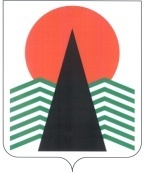 Территориальная комиссияпо делам несовершеннолетних и защите их правПОСТАНОВЛЕНИЕ №4524 июня 2015 года, 10-00 ч.г. Нефтеюганск, 3 мкр., д. 21, каб. 430зал совещаний администрации Нефтеюганского района(сведения об участниках заседания указаны в протоколе №22заседания территориальной комиссии) О принятых мерах по предупреждению чрезвычайных происшествий с детьми на объектах транспортной инфраструктуры	Заслушав и обсудив информацию  в соответствии с поручением председателя комиссии по делам несовершеннолетних и защите их прав А.А. Путина (№01.09-Исх-КДН-603 от 29.05.2015), территориальная комиссия установила:	В целях повышения безопасности детей в летний период, выработки у них навыков безопасного поведения в экстремальных и чрезвычайных ситуациях, осуществления комплекса организационных и профилактических мер по обеспечению комплексной безопасности, предупреждению детского травматизма и несчастных случаев с обучающимися и воспитанниками образовательных учреждений Департаментом образования и молодежной политики Нефтеюганского района был издан приказ от 08.04.2015 года № 246-0 «О мерах по повышению безопасности детей в образовательных организациях во время проведения летней оздоровительной кампании 2015 года».	Подготовлены и направлены в образовательные организации рекомендации по обеспечению комплексной безопасности детей в период проведения летней оздоровительной кампании 2015 года.	Проведен 16 апреля 2015 года круглый стол по вопросам комплексной безопасности детей в период оздоровительной кампании 2015 года для начальников лагерей и заместителей директоров, курирующих вопросы организации отдыха и оздоровления детей. 	Департаментом образования и молодежной политики Нефтеюганского района подготовлен и направлен в образовательные организации Нефтеюганского района сборник методических рекомендаций по организации отдыха, оздоровления, занятости детей и молодежи Нефтеюганского района, где освещены вопросы  безопасности детей в период оздоровительной кампании.	В целях организации в образовательных организациях района работы по профилактике детского дорожно-транспортного травматизма в период летних каникул и формированию  у  детей  устойчивых  навыков  безопасного  поведения  на  дороге, Департаментом образования и молодежной политики Нефтеюганского района издан приказ от 07.05.2015 № 299-о «Об организации работы по профилактике  детского дорожно-транспортного травматизма в образовательных  организациях  Нефтеюганского  района в период летних каникул».	В целях предупреждения травмирования, гибели детей на объектах транспортной инфраструктуры, в том числе на железнодорожных путях, во все образовательные организации направлены памятки: «Памятка для родителей «Железная дорога – зона повышенной опасности!»», «Железная дорого – это не место для игр» (письмо ДОиМП от 01.06.2015 № 2102). Также памятки размещены на официальном сайте департамента образования и молодежной политики Нефтеюганского района.	В образовательных организациях проведены тематические беседы среди несовершеннолетних, направленные на разъяснение правил поведения детей на железной дороге, железнодорожном транспорте и вблизи железных дорог. Всего охвачено 555 несовершеннолетних.	Помимо этого, в период отправки детей в лагеря за пределы округа на вокзалах, станциях и поездах проводятся инструктажи о правилах безопасного поведения  граждан в зоне движения поездов.	В учреждениях, расположенных в непосредственной близости с железной дорогой, уделяется особое внимание профилактики предупреждения травматизма несовершеннолетних. В период летней оздоровительной кампании 2015 года запланированы следующие мероприятия:	- в пришкольном лагере в НРМОБУ «Куть-Яхская СОШ» 17 июня 2015 года (охват 60детей):	1.Экскурсия в Бригадный дом.	2.Просмотр мультфильмов по безопасности на железной дороге.	3.Конкурсно-игровая программа «Железная дорога и дети».	- в пришкольном лагере «Уроки Книголюба» при НРМОБУ «Салымская СОШ №1» 10.06.2015 (охват 120детей):	1.Проведен внеплановый инструктаж по  правилам безопасного поведения на объектах железнодорожного транспорта	2.Показан видеофильм и презентация с беседой о безопасном поведении на объектах железнодорожного транспорта	3.Дети обеспечены памятками о безопасном поведении на объектах железнодорожного транспорта родители и дети в количестве 240 штук.	- в пришкольном лагере в НРМОБУ «Усть-Юганская СОШ» 08.06.2015  (охват 25 детей):	1. Выступление агитбригады «Внимание – поезд!»;	2. Викторина «Юный железнодорожник».	В БУ ХМАО-Югры «Комплексный центр социального обслуживания населения «Забота» предусмотрены мероприятия по предупреждению чрезвычайных происшествий с детьми на объектах транспортной инфраструктуры. Периодически проводятся инструктажи по технике безопасности при передвижении социально-реабилитационных групп в поселениях на мероприятия: на просмотр кинофильмов, на дворовые площадки, в библиотеки и др. учреждения. Все проведенные инструктажи регистрируются в журнале регистрации инструктажа с детьми.Проводятся профилактические мероприятия с участием сотрудников ГИБДД. Так, в июне при открытии 1 смены социально-реабилитационных групп совместно с ГИБДД были проведен правовой ликбез по соблюдению ПДД для детей и родителей и игровой конкурс в автогородке ПСОШ №4 «Рули по правилам».  На сайте учреждения размещена статья «Безопасность пешеходов».	С целью предупреждения чрезвычайных происшествий с несовершеннолетними, в том числе на объектах транспортной инфраструктуры, территориальная комиссия по делам несовершеннолетних и защите их прав Нефтеюганского района п о с т а н о в и л а:	1. Департаменту образования и молодежной политики (Н.В.Котова), Департаменту культуры и спорта (М.Б.Чулкина), бюджетному учреждению Ханты-Мансийского автономного округа - Югры «Комплексный центр социального обслуживания населения «Забота» (Л.Я.Ким) обеспечить проведение в летний период 2015 года в образовательных организациях, в том числе на площадках кратковременного пребывания детей:	-  тематических бесед, викторин, конкурсов среди несовершеннолетних, направленных на разъяснение правил поведения детей на железной дороге, железнодорожном транспорте и вблизи железных дорог;	- инструктажей, занятий и собраний с участием детей и родителей по предупреждению чрезвычайных происшествий с несовершеннолетними на объектах транспортной инфраструктуры (например, по темам «Зона повышенной опасности», «Береги себя!»), соблюдению правил безопасного поведения в зоне движения поездов;	- организовать размещение на сайтах образовательных организациях, официальном сайте администраций поселений и района, в средствах массовой информации (газета) публикаций и информационных материалов для детей и родителей о правилах поведения на объектах транспортной инфраструктуры, включая сведения о причинах травмирования несовершеннолетних на железной дороге и приближенной к ней зоне;	Информацию о проведенных и запланированных мероприятиях направить в территориальную комиссию	Срок: до 07 июля 2015 года.Председательствующий                                           В.В.Малтакова